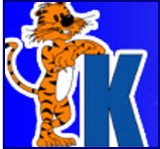 Recipe for Scholars Snack Mix:½ cup of cheerios 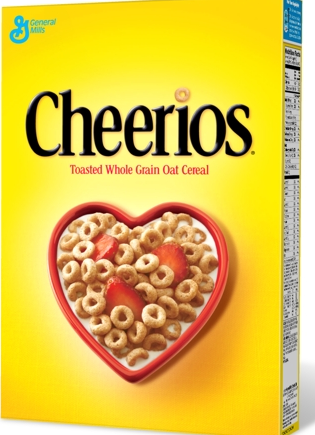 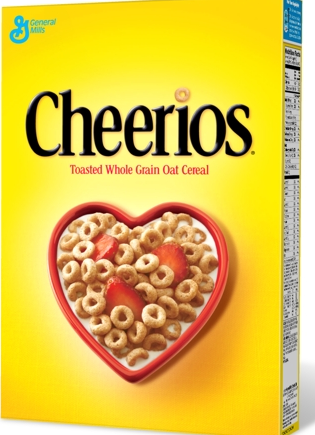 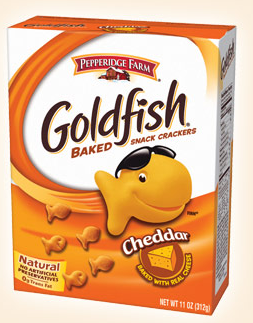 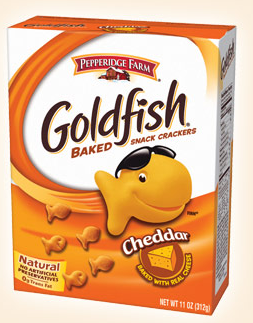 2/3 cup of goldfish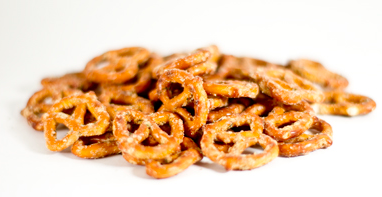 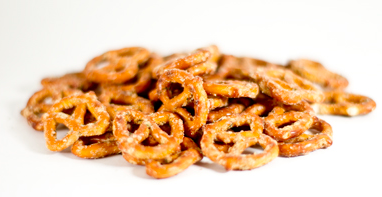 ¼ cup of raisins¾ cup of pretzelsSTEP ONE: Measure all your ingredients into a bowl.STEP TWO:  List the ingredients in order from the one that you have the least of to the one that you have the greatest amount of.  You need to prove your answer by making equivalent fractions so that all the ingredients have the same denominator.== = =STEP THREE:  There are 2cups of snacks in a recipe of Scholars Snack Mix.  How do you write  2as an improper fraction?